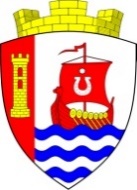 Свердловское городское поселениеВсеволожского муниципального районаЛенинградской областиАДМИНИСТРАЦИЯПОСТАНОВЛЕНИЕ«01» июля 2024 г.                                                                                     № 559/01-03г.п. им. СвердловаВ соответствии со статьей 179 Бюджетного кодекса Российской Федерации, Федеральным законом от 12.01.1996 № 7-ФЗ «О некоммерческих организациях», Федеральным законом от 06.10.2003 № 131-ФЗ «Об общих принципах организации местного самоуправления в Российской Федерации», постановлением администрации муниципального образования «Свердловское городское поселение» Всеволожского муниципального района Ленинградской области от 30.10.2023 № 945/01-03 «Об утверждении Порядка разработки, реализации и оценки эффективности муниципальных программ муниципального образования «Свердловское городское поселение» Всеволожского муниципального района Ленинградской области», администрация Свердловского городского поселения Всеволожского муниципального района Ленинградской области (далее – администрация) постановляет:1. Внести в постановление администрации от 15.11.2023 № 1000/01-03 
«Об утверждении муниципальной программы «Архитектура, градостроительство и земельные отношения на территории муниципального образования «Свердловское городское поселение» Всеволожского муниципального района Ленинградской области» следующие изменения:1.1. В тексте постановления администрации от 15.11.2023 № 1000/01-03 слова «муниципального образования «Свердловское городское поселение» Всеволожского района Ленинградской области» заменить словами «Свердловского городского поселения Всеволожского муниципального района Ленинградской области».1.2. Приложение к постановлению администрации от 15.11.2023 
№ 1000/01-03 изложить в новой редакции, согласно приложению 
к настоящему постановлению.2. Настоящее постановление подлежит официальному опубликованию 
в газете «Всеволожские вести» приложение «Невский берег» и размещению 
на официальном сайте администрации в сети Интернет.3. Настоящее постановление вступает в силу после его официального опубликования.4. Контроль за исполнением настоящего постановления возложить 
на заместителя главы администрации по земельным отношениям 
и муниципальному имуществу О.М. Федорову.Глава администрации                                                                                 В.И. ТулаевПриложение к постановлению администрации от «01» июля 2024 г. № 559/01-03Общая характеристика, основные проблемы и прогнозы развития сферы реализации муниципальной программыВ соответствии с Градостроительным кодексом РФ и Земельным кодексом РФ наличие утвержденных документов территориального планирования, документов градостроительного зонирования и местных нормативов градостроительного проектирования является основополагающим условием для предоставления земельных участков, в том числе для строительства жилых домов.В настоящее время в Свердловском городском поселении Всеволожского муниципального района Ленинградской области разработана и утверждена следующая градостроительная документация:- генеральный план Свердловского городского поселения Всеволожского муниципального района Ленинградской области- правила землепользования и застройки Свердловского городского поселения Всеволожского муниципального района Ленинградской области (далее - Свердловское городское поселение); - документация по планировке территории, необходимая 
для проектирования и строительства объектов инженерной, транспортной, коммунальной инфраструктуры и иных объектов.В настоящее время необходимо разработать проект внесения изменений 
в генеральный план Свердловского городского поселения, проектные решения которого будут распространятся на территории муниципального образования, 
не вошедшие в действующую редакцию генерального плана Свердловского городского поселения, полномочия по утверждению, которого, на основании действующего законодательства, являются полномочиями Правительства Ленинградской области.Разработка градостроительных документов муниципального образования послужит основой для принятия стратегических решений по: - регулированию социально-экономического и территориального развития территории Свердловского городского поселения в целом; - повышению инвестиционной привлекательности территории муниципального образования; - определению наиболее рациональных взаимоувязанных направлений развития инженерно-технической и транспортной инфраструктур; - позволит комплексно решать задачи по градостроительному развитию территории муниципального образования;- определению направлений развития и совершенствования планировочной структуры, социальной, инженерной и транспортной инфраструктур.Реализация муниципальной программы направлена на обеспечение условий для устойчивого развития территории Свердловского городского поселения Всеволожского муниципального района Ленинградской области 
на основе территориального планирования и градостроительного зонирования, на обеспечение сбалансированного учета экологических, экономических, социальных и иных факторов.Разработка градостроительной документации напрямую зависит 
от наличия актуальной информации о землепользовании и регулярного мониторинга использования земельных ресурсов муниципального образования.Планируемые мероприятия в сфере землеустройства позволят решить следующие задачи:- актуализировать информацию о землепользовании на территории поселения;- обеспечить соблюдение прав и законных интересов правообладателей земельных участков;- обеспечить сохранность земельных ресурсов при их использовании 
по целевому назначению;- увеличить сбор земельного налога и налога на имущество.  Приоритеты и цели государственной (муниципальной) политики 
в сфере реализации муниципальной программыПриоритеты государственной политики в сфере реализации муниципальной программы сформированы на основе положений федеральных, региональных и муниципальных документов стратегического планирования.Приоритеты в сфере управления муниципальной собственностью муниципального образования сформированы с учетом целей и задач, поставленных в следующих стратегических документах и нормативно-правовых актах:- Федеральный закон от 06.10.2003 № 131-ФЗ «Об общих принципах организации местного самоуправления в Российской Федерации»;- Федеральный закон от 29.07.1998 № 135-ФЗ «Об оценочной деятельности»;- Федеральный закон от 21.12.2001 № 178-ФЗ «О приватизации государственного и муниципального имущества»;Реализация Программы будет осуществляться в соответствии 
со следующими основными приоритетами:- вовлечение земли и недвижимости в хозяйственный оборот;- увеличение доходов от использования имущества и земельных участков;- совершенствование системы учета имущества муниципального образования;- проведение работ по регистрации прав муниципальной собственности 
на объекты недвижимости, включая земельные участки.Целью муниципальной политики и программы является:Создание условий для развития территории Свердловского городского поселения Всеволожского муниципального района Ленинградской области. Цель определяется основными приоритетами, в соответствии с которыми будет осуществляться Программа.Достижение цели обеспечивается решением следующих основных задач данной муниципальной программы:1. Увеличение количества территориальных зон, постановленных 
на кадастровый учет.2. Увеличение доли населенных пунктов, сведения о границах, которых внесены в Единый государственный реестр недвижимости в соответствии 
с требованиями законодательства Российской Федерации, в общем количестве населенных пунктов, входящих в состав муниципального образования.  3. Осуществление полномочий администрации Свердловского городского поселения Всеволожского муниципального района Ленинградской области 
по управлению и распоряжению имуществом, находящимся в муниципальной собственности, в том числе муниципальным имуществом, закрепленным 
за муниципальными предприятиями и учреждениями на праве хозяйственного ведения или оперативного управления, находящимся в муниципальной казне, 
а также земельными участками, находящимися в муниципальной собственности Свердловского городского поселения Всеволожского муниципального района Ленинградской области в соответствии с действующим законодательством.4. Реализация единой политики в области имущественных отношений 
и представление интересов администрации Свердловского городского поселения Всеволожского муниципального района Ленинградской по вопросам регулирования имущественных и земельных отношений в пределах своей компетенции.5. Социально-экономическое развитие Свердловского городского поселения Всеволожского муниципального района Ленинградской (инженерной инфраструктуры, малого бизнеса и предпринимательства, транспортного обслуживания).6. Реализация единой политики в области градостроительства, строительства и архитектуры на территории Свердловского городского поселения Всеволожского муниципального района Ленинградской по вопросам местного значения, входящим в компетенцию администрации.7. Создание благоприятной эстетической среды, формирующей имидж поселения, обеспечение гармоничного развития территории с учетом норм окружающей среды и иных установленных норм. Приложения к муниципальной программеСведения о показателях (индикаторах) муниципальной программы 
и их значения изложены в приложении № 1 к настоящей муниципальной программе;Расширенный перечень показателей (индикаторов) муниципальной программы (подпрограммы) изложены в приложении № 2 к настоящей муниципальной программе;Сведения о порядке сбора информации и методике расчета показателей (индикаторов) муниципальной программы изложен в приложении № 3 к настоящей муниципальной программе;План реализации муниципальной программы изложен в приложении № 4 к настоящей муниципальной программе;Сводный детальный план реализации муниципальной программы изложен в приложении № 5 к настоящей муниципальной программе.Приложение № 1к муниципальной программеСведения о показателях (индикаторах) муниципальной программы и их значениях<1> При наличии денежной единицы измерения показателя (индикатора) указываются значения показателя (индикатора) в ценах соответствующих лет.<2> Указывается значение показателя на последний отчетный период, по которому имеются данные по показателям. Плановое значение 
не указывается. При корректировке муниципальной программы указываются данные за год, предшествующий первому году реализации программы.Приложение № 2к муниципальной программе Расширенный перечень показателей (индикаторов)муниципальной программы (подпрограммы)Архитектура, градостроительство и земельные отношения на территории Свердловского городского поселения(наименование муниципальной программы (подпрограммы)Приложение № 3к муниципальной программе Сведения о порядке сбора информации и методике расчетапоказателей (индикаторов) муниципальной программы--------------------------------<1> Указываются периодичность сбора данных и вид временной характеристики (показатель на дату, показатель за период; ежегодно, ежеквартально, ежемесячно).<2> Приводятся формула и краткий алгоритм расчета. При описании формулы или алгоритма необходимо использовать буквенные обозначения базовых показателей. Для показателей, включенных в Федеральный план статистических работ, указывается пункт плана.<3> Указывается структурное подразделение администрации МО «Свердловское городское поселение», федеральный орган исполнительной власти, иная организация, ответственная за формирование отчетных данных по показателю.<4> Указываются реквизиты акта, утвердившего методику расчета показателя, при наличии.Приложение № 4к муниципальной программе Планреализации муниципальной программыПриложение № 5к муниципальной программе Сводный детальный план реализации муниципальной программыАрхитектура, градостроительство и земельные отношения на территории Свердловского городского поселения (наименование муниципальной программы)Если участник не является ГРБС, после указания участника в скобках указывается (ГРБС – <наименование органа исполнительной власти>). Для подпрограмм в графе 3 указывается соисполнитель, для структурных элементов муниципальной программы указывается участник.Для федерального (регионального, муниципального) проекта, мероприятий, направленных на достижение цели федерального (регионального, муниципального) проекта, комплекса процессных мероприятий графа заполняется в случае, если их ожидаемый результат не совпадает с результатами мероприятий, входящих в их состав.О внесении изменений в постановление администрации от 15.11.2023 № 1000/01-03 «Об утверждении муниципальной программы «Архитектура, градостроительство и земельные отношения на территории муниципального образования «Свердловское городское поселение» Всеволожского муниципального района Ленинградской области»ПАСПОРТмуниципальной программы (подпрограммы)Свердловского городского поселения Всеволожского муниципального района Ленинградской областиПАСПОРТмуниципальной программы (подпрограммы)Свердловского городского поселения Всеволожского муниципального района Ленинградской областиСроки реализации муниципальной программы2024-2026 годыОтветственный исполнитель муниципальной программыУправление архитектуры, градостроительства и земельных отношений.Соисполнители муниципальной программыУчастники муниципальной программыАдминистрация Свердловского городского поселения Юридические и физические лица, индивидуальные предприниматели, с которыми по результатам проведения закупки товаров, работ, услуг на выполнение мероприятий Программы заключены муниципальные контракты, договоры на выполнение работ, входящих в указанные мероприятия;Жители, проживающие на территории Свердловского городского поселенияЦель муниципальной программыЦелью муниципальной политики и программы является:      Создание условий для развития территории Свердловского городского поселения Всеволожского муниципального района Ленинградской области.        Цель определяется основными приоритетами, в соответствии с которыми будет осуществляться Программа.Задачи муниципальной программы1. Обеспечить эффективную работу в рамках работ по установлению функционального зонирования и градостроительного планирования территории Свердловского городского поселения Всеволожского муниципального района Ленинградской области.2. Обеспечить эффективное управление и распоряжение имуществом, находящимся в муниципальной собственности.3. Обеспечить управление и распоряжение муниципальным имуществом, в том числе закрепленным за муниципальными предприятиями и учреждениями на праве хозяйственного ведения или оперативного управления, а также находящимся в муниципальной казне в установленном законом порядке.4. Обеспечение в установленном порядке приватизации муниципального имущества.5. Организация мероприятий по реализации национальных проектов, программ, подпрограмм, связанных с обеспечением устойчивого развития территории муниципального образования.6. Создание градостроительными и архитектурными средствами среды обитания, безопасной для жизни и здоровья человека, способствующей его физическому и духовному развитию;7. Решение вопросов землепользования и застройки на территории Свердловского городского поселения Всеволожского муниципального района Ленинградской области.8. Обеспечение деятельности администрации Свердловского городского поселения Всеволожского муниципального района Ленинградской в вопросах градостроительства, капитального строительства, реконструкции, капитального ремонта зданий, сооружений, линейных объектов и благоустройства территории.Ожидаемые (конечные) результаты реализации муниципальной программыПополнение доходной части бюджета Свердловского городского поселения Всеволожского муниципального района Ленинградской области посредством увеличения налоговых платежей за счет переоформления земельных участков согласно земельному законодательствуПодпрограммы муниципальной программыОтсутствуютПроекты, реализуемые в рамках муниципальной программыОтсутствуютФинансовое обеспечение муниципальной программы - всего, в том числе по годам реализации, (рублей)Всего – 76 000,00 руб.,в том числе: 2024 год – 64 000,00 руб.2025 год – 7 000,00 руб.2026 год – 5 000,00 руб.Ежегодные объёмы финансирования муниципальной программы уточняются при составлении и утверждении бюджета Свердловского городского поселения Всеволожского муниципального района Ленинградской области на соответствующий финансовый год. Объёмы финансирования Программы могут подлежать корректировке в течение финансового года, исходя из возможностей бюджета, путём уточнения.Размер налоговых расходов, направленных на достижение цели муниципальной программы, - всего, в том числе по годам реализации,(тыс. рублей)Налоговые расходы не предусмотрены№ п/пПоказатель (индикатор) (наименование)Показатель (индикатор) (наименование)Показатель (индикатор) (наименование)Единица измеренияЕдиница измеренияЗначения показателей (индикаторов)Значения показателей (индикаторов)Значения показателей (индикаторов)Значения показателей (индикаторов)Значения показателей (индикаторов)Значения показателей (индикаторов)Значения показателей (индикаторов)№ п/пПоказатель (индикатор) (наименование)Показатель (индикатор) (наименование)Показатель (индикатор) (наименование)Единица измеренияЕдиница измеренияБазовый период2023 годБазовый период2023 год2024 год2024 год2025 год2025 год2026 год1234455667788Муниципальная программаМуниципальная программаМуниципальная программаМуниципальная программаМуниципальная программаМуниципальная программаМуниципальная программаМуниципальная программаМуниципальная программаМуниципальная программаМуниципальная программаМуниципальная программаМуниципальная программа1.Подготовка схем, оформление межевых планов земельных участков, технических плановплановое значениеЕд/процентЕд/процентХХ90,0/10090,0/10050,0/10050,0/10040,0/10040,0/1001.Подготовка схем, оформление межевых планов земельных участков, технических плановфактическое значениепроцентпроцентХХХХХХХХ2.Выполнение топографической съемки 1:500 на территории муниципального образованияплановое значениеединицединицХХ2102101101101301302.Выполнение топографической съемки 1:500 на территории муниципального образованияфактическое значениеединицединицХХХХХХХХ3.Оценка рыночной стоимости продажи (аренды) земельных участковплановое значениеединицединицХХ4040202020203.Оценка рыночной стоимости продажи (аренды) земельных участковфактическое значениеединицединицХХХХХХХХ4.Внесение изменений и подготовка (разработка) проекта Генерального плана Свердловского городского поселения Всеволожского муниципального района Ленинградской областиплановое значениеединицединицХХ1111114.Внесение изменений и подготовка (разработка) проекта Генерального плана Свердловского городского поселения Всеволожского муниципального района Ленинградской областифактическое значениеединицединицХХХХХХХХ5.Внесение изменений и подготовка (разработка) проекта Правил землепользования и застройки Свердловского городского поселения Всеволожского муниципального района Ленинградской области»плановое значениеединицединицХХ1111115.Внесение изменений и подготовка (разработка) проекта Правил землепользования и застройки Свердловского городского поселения Всеволожского муниципального района Ленинградской области»фактическое значениеединицединицХХХХХХХХ6.Внесение изменений в границы территориальных зон муниципального образованияплановое значениеединицединицХХ1111116.Внесение изменений в границы территориальных зон муниципального образованияфактическое значениеединицединицХХХХХХХХ7.Установление и изменение зон с особыми условиями использования территорий муниципального образованияплановое значениеединицединицХХ1111117.Установление и изменение зон с особыми условиями использования территорий муниципального образованияфактическое значениеединицединицХХХХХХХХ8.Внесение изменений в границы территориальных зон муниципального образованияплановое значениеединицединицХХ1111118.Внесение изменений в границы территориальных зон муниципального образованияфактическое значениеединицединицХХХХХХХХN п/пНаименование показателяЕд. измеренияЗначения показателей (индикаторов)Значения показателей (индикаторов)Значения показателей (индикаторов)Значения показателей (индикаторов)Значения показателей (индикаторов)Значения показателей (индикаторов)Значения показателей (индикаторов)N п/пБазовый периодПервый год реализацииВторой год реализацииТретий год реализации...Последний год реализацииМуниципальная программаМуниципальная программаМуниципальная программаМуниципальная программаМуниципальная программаМуниципальная программаМуниципальная программаМуниципальная программаМуниципальная программаПоказатель (индикатор)1Подготовка схем, оформление межевых планов земельных участков, технических плановшт9050402Выполнение топографической съемки 1:500 на территории муниципального образованияга2101101303Оценка рыночной стоимости продажи (аренды) земельных участковшт4020204Внесение изменений и подготовка (разработка) проекта Генерального плана Свердловского городского поселения Всеволожского муниципального района Ленинградской областиусл. ед.1115Внесение изменений и подготовка (разработка) проекта Правил землепользования и застройки Свердловского городского поселения Всеволожского муниципального района Ленинградской областиусл. ед1116Внесение изменений в границы территориальных зон муниципального образованияусл. ед1117Установление и изменение зон с особыми условиями использования территорий муниципального образованияусл. ед1118 Внесение изменений в границы территориальных зон муниципального образованияусл. ед111№ п/пНаименование показателяЕдиница измеренияВременная характеристика <1>Алгоритм формирования/пункт Федерального плана статистических работ <2>Срок предоставления отчетностиОтветственный за сбор данных по показателю <3>Реквизиты акта <4>123456781Процентный показатель эффективности использования денежных средств, утвержденных муниципальной программойПроцентЗа отчетный годФактическое значениеДо 5 февраля, следующего за отчетнымУправление архитектуры, муниципального имущества и земельных отношений2Подготовка схем, оформление межевых планов земельных участков, технических плановштЗа отчетный годФактическое значениеДо 5 февраля, следующего за отчетнымУправление архитектуры, муниципального имущества и земельных отношений3Выполнение топографической съемки 1:500 на территории муниципального образования..гаЗа отчетный годФактическое значениеДо 5 февраля, следующего за отчетнымУправление архитектуры, муниципального имущества и земельных отношений4Оценка рыночной стоимости продажи (аренды) земельных участковштЗа отчетный годФактическое значениеДо 5 февраля, следующего за отчетнымУправление архитектуры, муниципального имущества и земельных отношений5Внесение изменений и подготовка (разработка) проекта Генерального плана муниципального образования «Свердловское городское поселение» Всеволожского муниципального района Ленинградской областиусл. едЗа отчетный годФактическое значениеДо 5 февраля, следующего за отчетнымУправление архитектуры, муниципального имущества и земельных отношений6Внесение изменений и подготовка (разработка) проекта Правил землепользования и застройки муниципального образования «Свердловское городское поселение» Всеволожского муниципального района Ленинградской области»усл. едЗа отчетный годФактическое значениеДо 5 февраля, следующего за отчетнымУправление архитектуры, муниципального имущества и земельных отношений7Внесение изменений в границы территориальных зон Свердловского городского поселения усл. едЗа отчетный годФактическое значениеДо 5 февраля, следующего за отчетнымУправление архитектуры, муниципального имущества и земельных отношений8Установление и изменение зон с особыми условиями использования территорий Свердловского городского поселения усл. едЗа отчетный годФактическое значениеДо 5 февраля, следующего за отчетнымУправление архитектуры, муниципального имущества и земельных отношенийВнесение изменений в границы территориальных зон Свердловского городского поселения усл. едЗа отчетный годФактическое значениеДо 5 февраля, следующего за отчетнымУправление архитектуры, муниципального имущества и земельных отношенийНаименование муниципальной программы, подпрограммы муниципальной программы, структурного элемента муниципальной программыОтветственный исполнитель, соисполнитель, участник Годы реализацииОценка расходов (руб., в ценах соответствующих лет)Оценка расходов (руб., в ценах соответствующих лет)Оценка расходов (руб., в ценах соответствующих лет)Оценка расходов (руб., в ценах соответствующих лет)Оценка расходов (руб., в ценах соответствующих лет)Наименование муниципальной программы, подпрограммы муниципальной программы, структурного элемента муниципальной программыОтветственный исполнитель, соисполнитель, участник Годы реализацииВсегоФедеральный бюджетОбластной бюджет Ленинградской областиМестные бюджетыПрочие источники12345678Муниципальная программаАрхитектура, градостроительство и земельные отношения на территории Свердловского городского поселения Всеволожского муниципального района ЛенинградскойУправление архитектуры, градостроительства и земельных отношенийПервый год реализации202464 000,000064 000,00Муниципальная программаАрхитектура, градостроительство и земельные отношения на территории Свердловского городского поселения Всеволожского муниципального района ЛенинградскойУправление архитектуры, градостроительства и земельных отношенийВторой год реализации20257 000,00007 000,00Муниципальная программаАрхитектура, градостроительство и земельные отношения на территории Свердловского городского поселения Всеволожского муниципального района ЛенинградскойУправление архитектуры, градостроительства и земельных отношенийТретий год реализации20265 000,00005 000,00Муниципальная программаАрхитектура, градостроительство и земельные отношения на территории Свердловского городского поселения Всеволожского муниципального района Ленинградской...Итого76 000,000076 000,00Процессная частьПроцессная частьПроцессная частьПроцессная частьПроцессная частьПроцессная частьПроцессная частьПроцессная частьКомплекс процессных мероприятий 1.1 Развитие и совершенствование землеустройства и землепользованияУправление архитектуры, градостроительства и земельных отношенийПервый год реализации202464 000,000064 000,00Комплекс процессных мероприятий 1.1 Развитие и совершенствование землеустройства и землепользованияУправление архитектуры, градостроительства и земельных отношенийВторой год реализации20257 000,00007 000,00Комплекс процессных мероприятий 1.1 Развитие и совершенствование землеустройства и землепользованияУправление архитектуры, градостроительства и земельных отношенийТретий год реализации20265 000,00005 000,00Комплекс процессных мероприятий 1.1 Развитие и совершенствование землеустройства и землепользования...Итого76 000,000076 000,00№Наименование муниципальной программы, подпрограммы муниципальной программы, структурного элемента муниципальной программыОтветственный исполнитель, соисполнитель, участник (1)Ожидаемый результат реализации структурного элемента на очередной год реализации (2) Год начала реализацииГод окончания реализацииОбъем бюджетных ассигнований, тыс. руб.Объем бюджетных ассигнований, тыс. руб.Ответственный за реализацию структурного элемента№Наименование муниципальной программы, подпрограммы муниципальной программы, структурного элемента муниципальной программыОтветственный исполнитель, соисполнитель, участник (1)Ожидаемый результат реализации структурного элемента на очередной год реализации (2) Год начала реализацииГод окончания реализациивсегоВ том числе на очередной финансовый годОтветственный за реализацию структурного элемента123456789Муниципальная программаАрхитектура, градостроительство и земельные отношения на территории Свердловского городского поселенияУправление архитектуры, муниципального имущества и земельных отношенийх2024202676 000,00 64 000,00Начальник Управления архитектуры, муниципального имущества и земельных отношенийПроцессная частьПроцессная частьПроцессная частьПроцессная частьПроцессная частьПроцессная частьПроцессная частьПроцессная частьПроцессная часть1.Комплекс процессных мероприятий «Развитие и совершенствование землеустройства, землепользования и управления муниципальным имуществом»Управление архитектуры, муниципального имущества и земельных отношений2024202676 000,00 64 000,00Начальник Управления архитектуры, муниципального имущества и земельных отношений1.1Расходы по землеустройству и землепользованию2024202656 000,0044 000,00Начальник Управления архитектуры, муниципального имущества и земельных отношений1.2Проектирование, строительство, приобретение и ремонт объектов муниципальной собственностиУправление архитектуры, муниципального имущества и земельных отношений2024202620 000,0020 000,00Начальник Управления архитектуры, муниципального имущества и земельных отношенийИтого по муниципальной программехх2024202676 000,0064 000,00